Задания для 2(8) классаПреп.Коцаба Т.Н.ОИГРТема: Текстура. Развитие художественных способностей, воспитание внимательного отношения к изображаемому объекту и стилизованного представления его в виде рисунка. Выполнение зарисовок природных форм с натуры, (например, ракушка, снежинка, перо, паутинка). Использование формата  А4, гелиевых ручек, фломастеров, наблюдение за природными формами, выполнение фотографий собственных наблюдений.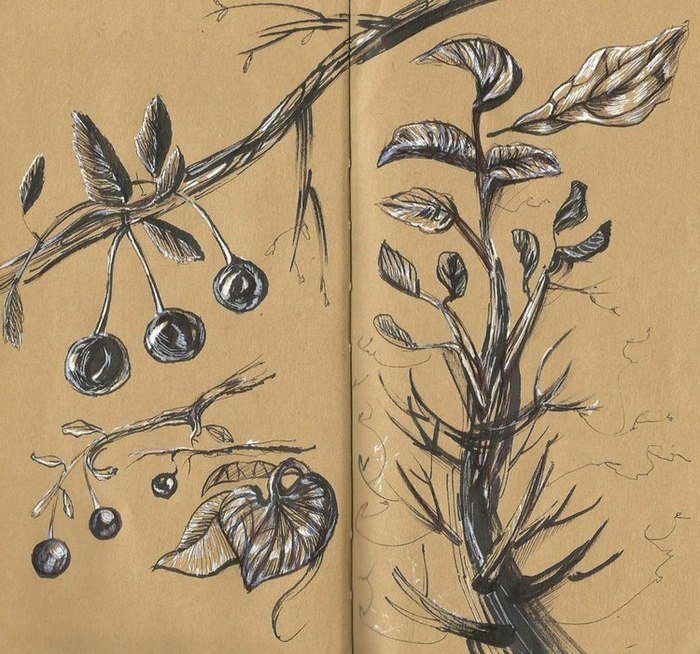 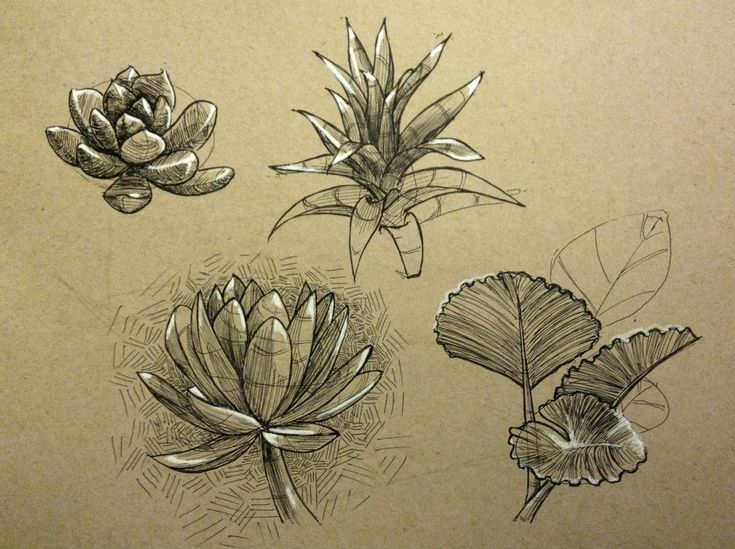 Тема: Ритм. Чаще всего ритмичный ритм встречается в орнаментах. Используя зарисовки предыдущего задания, составить орнаменты.Для этого надо с помощью линейки начертить полосу и разделить ее на одинаковые квадраты или прямоугольники, затем вписать в них (перышкм, шишки, снежинки, ракушки), дополняя их простыми элементами : ветка, волна, завиток. На последнем этапе орнамент аккуратно обвести фломастером.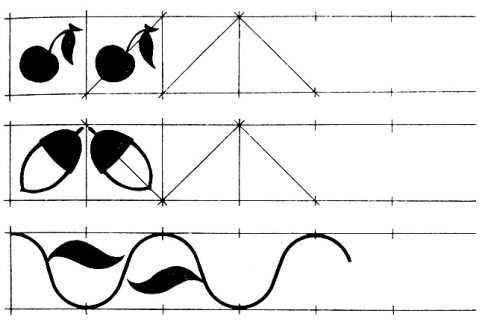 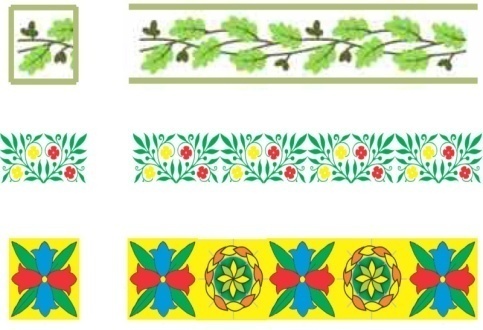 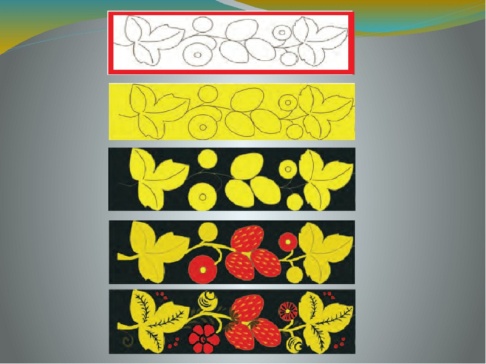 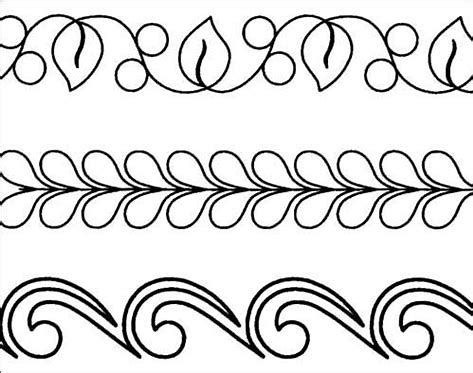 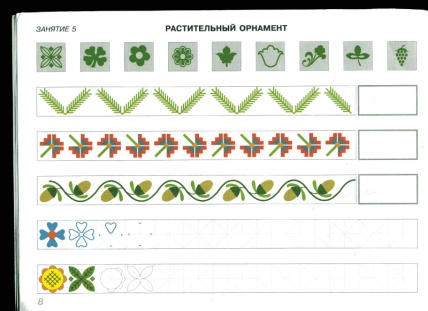 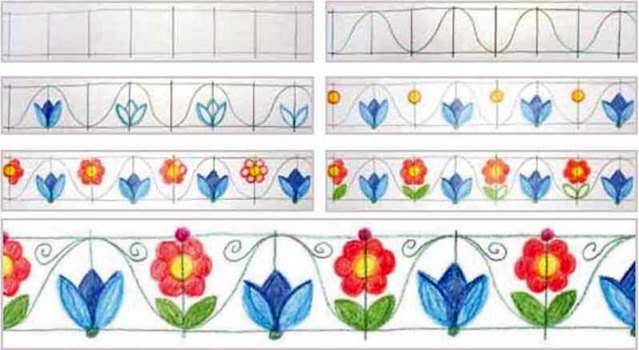 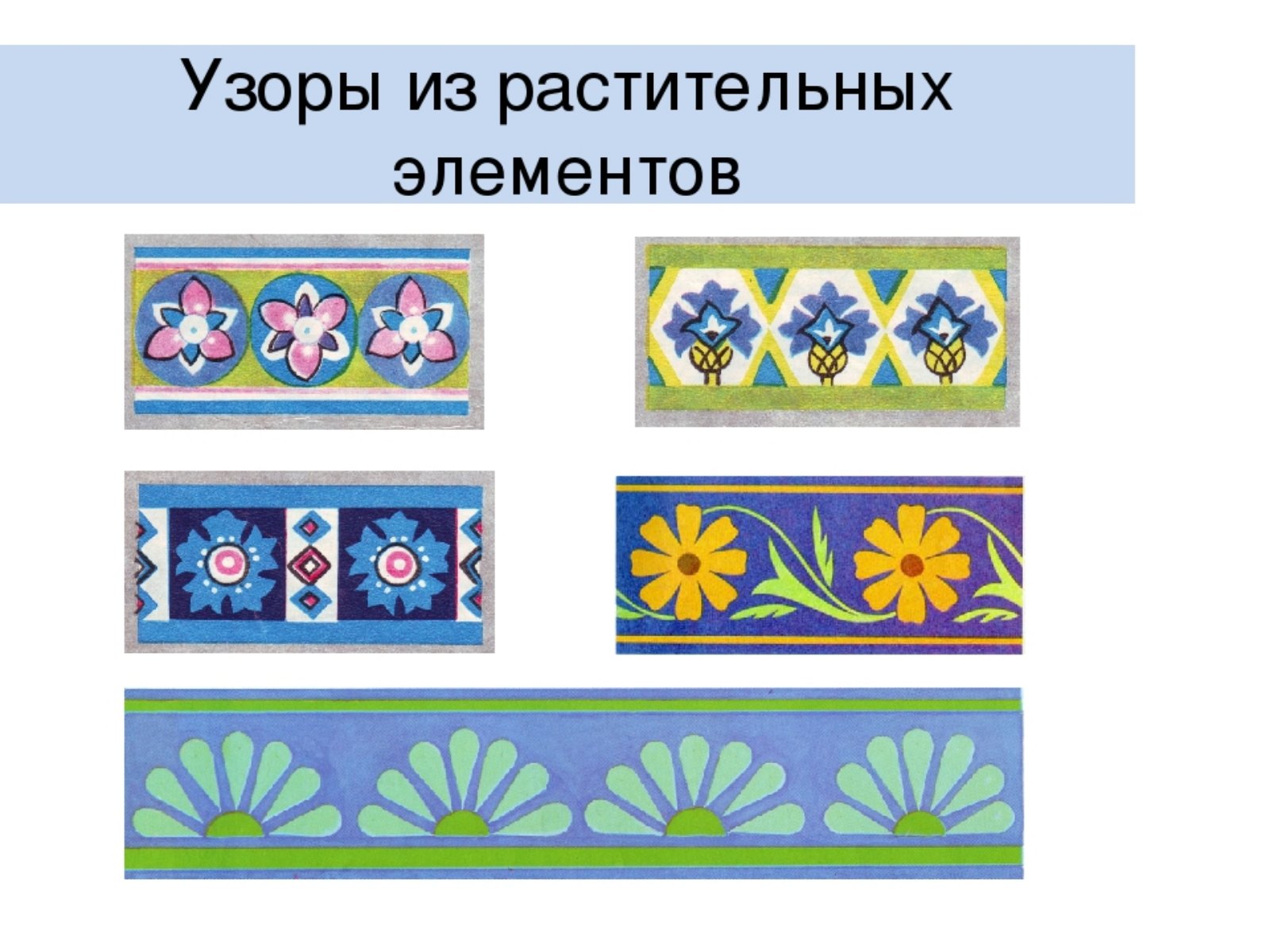 ДПТТема:  Зима  в  городе.  Нарисовать  эскиз  панно,  затем  выполнить  его  в технике  коллажа  с  использованием  различных  материалов  и  способов  их обработки.  Используя  способ  бумагокручения,  основанный    на  умении скручивать  полоски  бумаги  разной  ширины  и  длины,  возможно  получение объемных  деталей  композиции.  Использование  бумаги,  ткани,  картона, дырокола и др.Образцы:     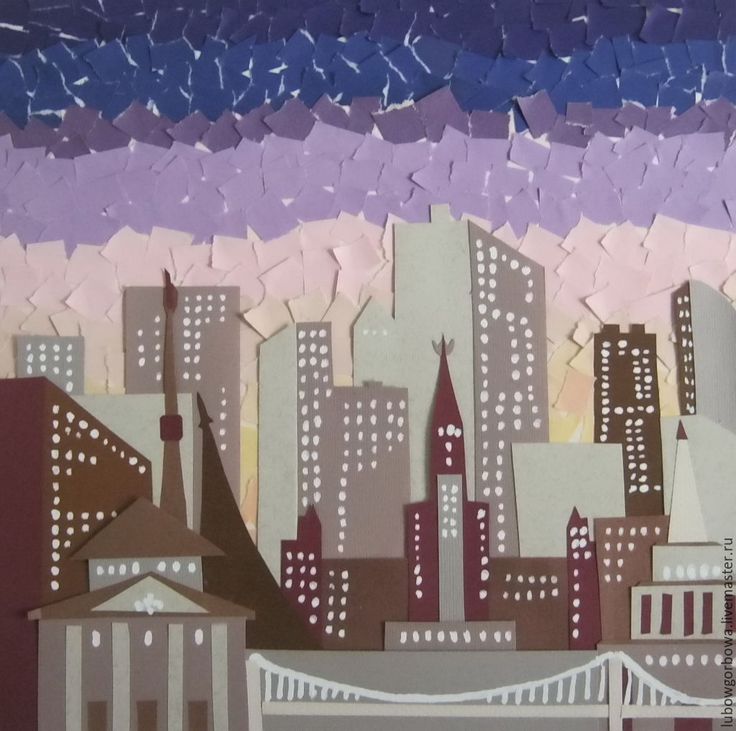 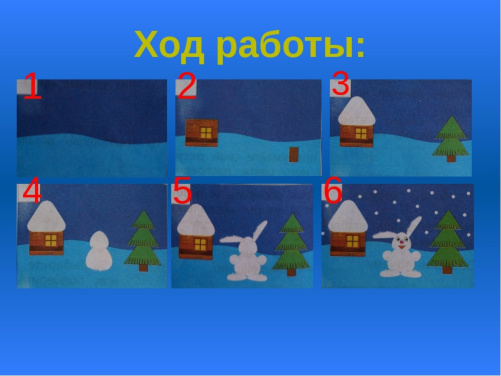 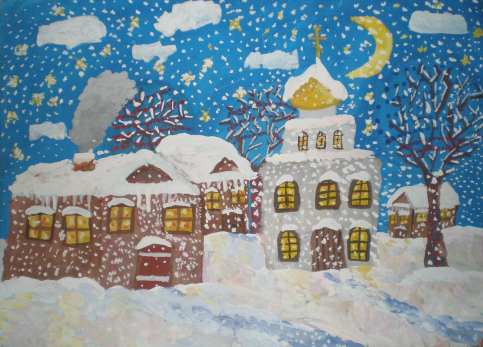 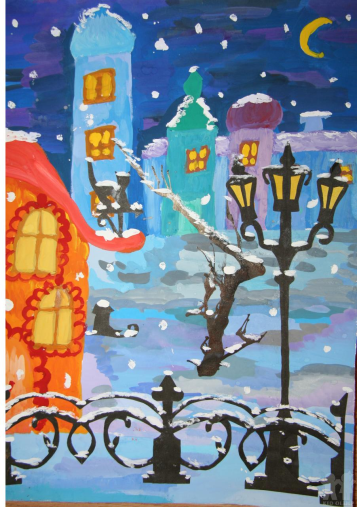 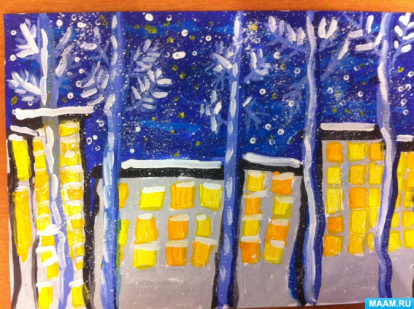 ЛепкаТема: Рельеф Создание композиции на сказочную темуЗадачи:  Создание композиции на тему народных сказок, былин. Передача народного колорита, эмоционального настроения. Сказка «Кот, петух и лиса».Набираем площадку для будущего рельефа. Высота – 1см., рзмер – А8.Рисуем эскиз будущей композиции, размер – А8.Прикладываем эскиз к площадке и иголочкой прокалываем рисунок по контуру, что-бы точно перенести изображение.Лепим рельеф леса и домика (не высокий).Далее лепим рельеф персонажей, они должны быть выше.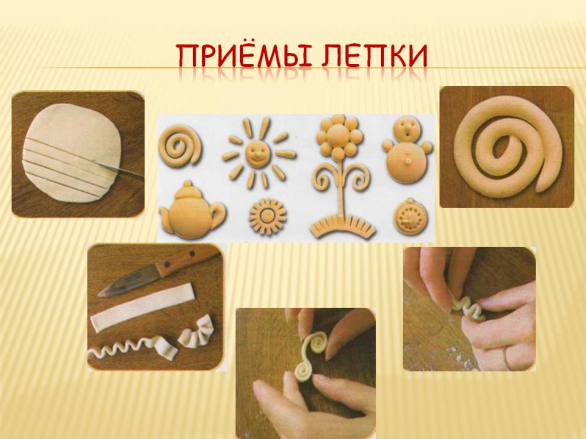 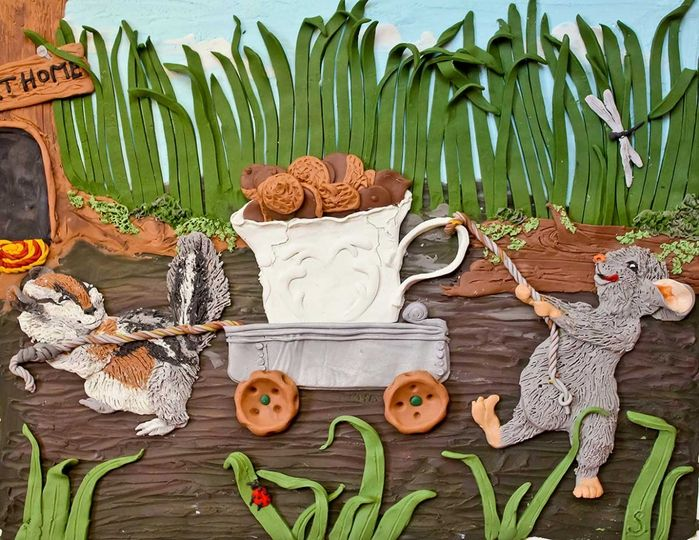 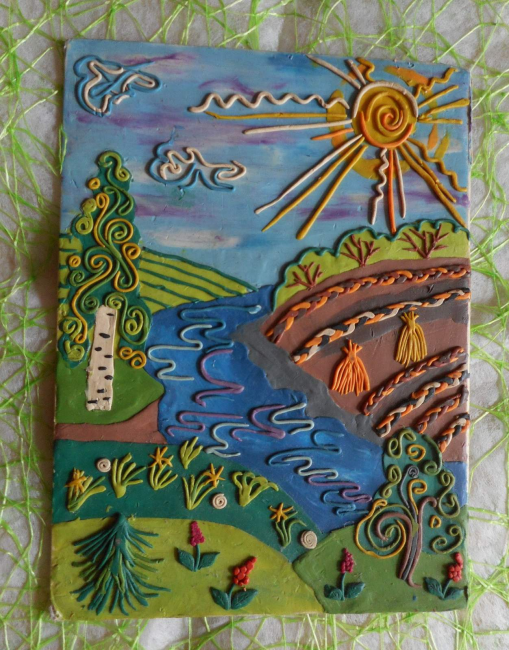 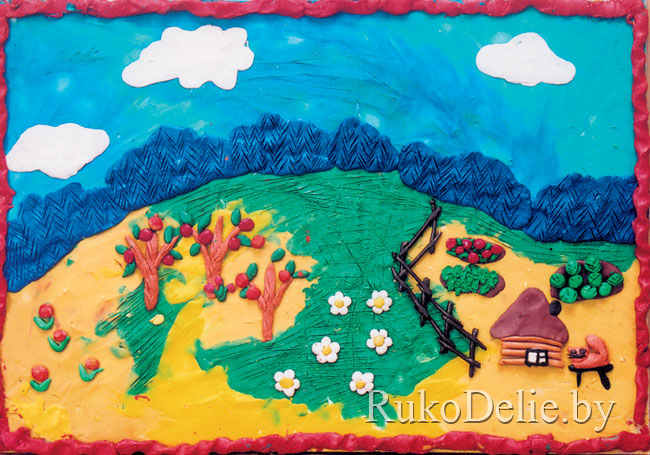 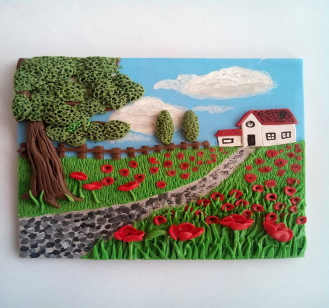 